A) AUTONOMÍA FISCALAUTONOMÍA FISCAL: Refleja la proporción que representan los ingresos presupuestarios de naturaleza tributaria realizados en el ejercicio en relación con la totalidad de los ingresos presupuestarios realizados en el mismoFÓRMULA: Derechos reconocidos netos (de ingresos de naturaleza tributaria) / Total derechos reconocidos netos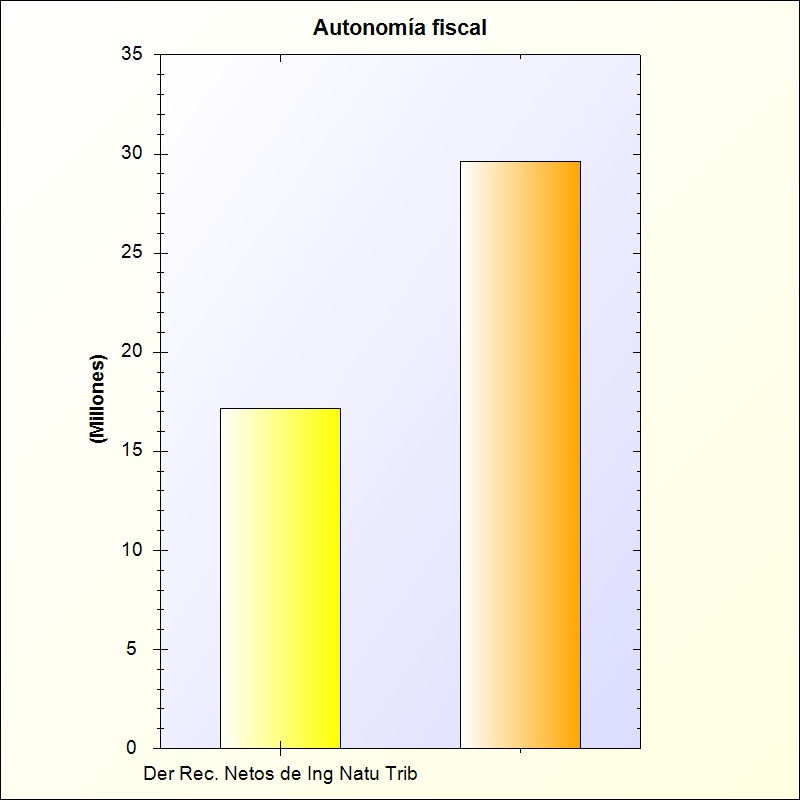 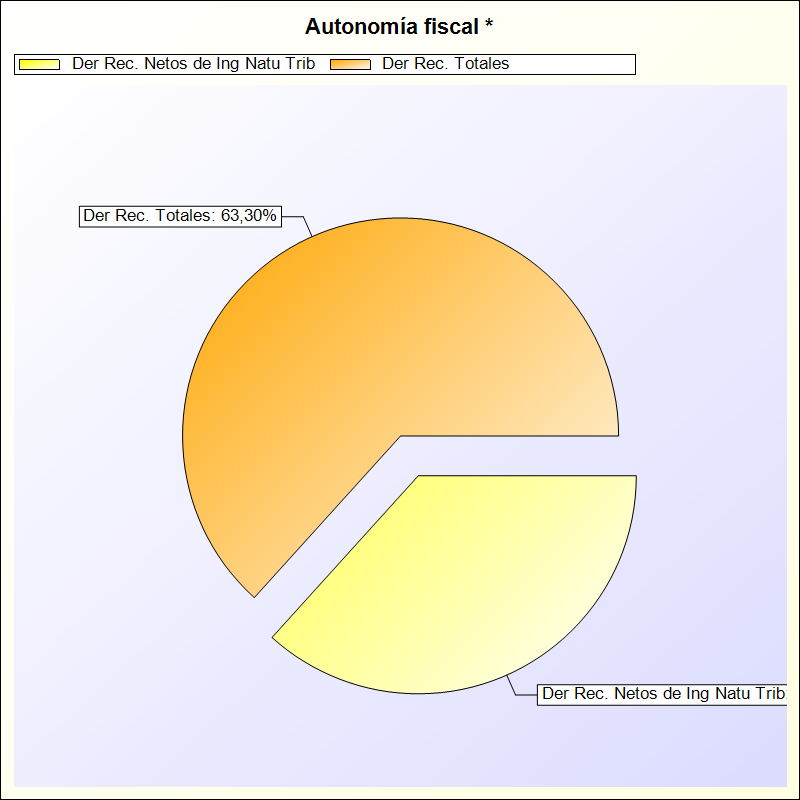 * -> Aporte relativo de cada detalle al valor total del indicadorDerechos Rec. Netos + Transf.Derechos Rec. TotalesPorcentaje17.179.360,4529.624.723,7757,99 %